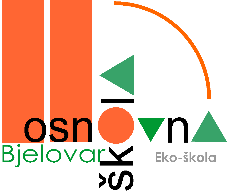 II. OSNOVNA ŠKOLAB j e l o v a rIvana Viteza Trnskog 19tel. 220-241,244-728 faxE-mail: 2.os-bjelovar@bj.t-com.hrOIB:68503362068Klasa: 112-01/21-03/09Urbroj: 2103-39-01-21-3U Bjelovaru, 09. ožujka 2021. godineOBAVIJEST KANDIDATIMA PRIJAVLJENIM NA NATJEČAJ ZA RADNO MJESTO    UČITELJA/ICE RAZREDNE NASTAVE RASPISANOG OD 24. 2. – 03.03. 2021.                       (određeno, puno radno vrijeme)Testiranje za navedeno radno mjesto održat će se dana 12. ožujka 2021. godine (petak) s početkom u 12:00 sati. Na testiranje odnosno procjenu pozivaju se niže navedeni kandidati/tkinje  koji/e udovoljavaju uvjetima natječaja:IVONA BAGARIĆTAMARA PAVIĆLiteratura koja je predmet testiranja odnosno procjene navedena je u tekstu natječaja.Molimo kandidate da poziv za testiranje odnosno procjenu pričekaju u dvorištu Škole,a  u slučaju lošeg vremena u hodniku Škole te da se pri ulasku u Školu pridržavaju preporučeni h epidemioloških mjera.